MẪU XE GHOST MỚI CỦA ROLLS-ROYCENgày 27 tháng 7 năm 2020Kính thưa Quý vịViệc ra mắt một mẫu xe Rolls-Royce mới luôn trở thành một thời khắc lịch sử. Tuy nhiên, việc giới thiệu mẫu xe Ghost mới vào mùa thu tới đây còn mang trên mình một trọng trách đặc biệt. Bởi lẽ, mẫu xe Ghost Goodwood trước đó, kể từ lần đầu tiên ra mắt vào năm 2009 đã trở thành mẫu xe thành công nhất-một biểu tượng bất tử trong suốt lịch sử 116 năm hình thành và phát triển của Rolls-Royce. Vòng đời hơn một thập kỷ đầy kiêu hãnh và tự hào. Một thành tích thực sự đáng chú ý.Vào đúng những bước  hoàn thiện cuối cùng trước khi ra mắt mẫu Ghost mới thì cũng là lúc chúng ta phải đối mặt với đại dịch vi-rút Covid-19. Kẻ thù vô hình này đã trở thành bóng đen bao trùm lên đời sống an sinh và kinh tế trên toàn thế giới. Mặc dù vậy Rolls-Royce vẫn luôn giữ vững tinh thần, tiếp tục nỗ lực và cẩn trọng hoàn thiện mẫu xe đang được mong đợi này.  Tất cả đã minh chứng cho tinh thần Rolls-Royce - bất diệt như biểu tượng Spirit of Ecstasy đứng kiêu hãnh trên nắp ca-pô, kiên cường vượt qua khó khăn và không ngừng nỗ lực theo đuổi tham vọng.Để tạo ra một mẫu xe Ghost mới, làm hài lòng những khách hàng yêu thích Ghost  trong 10 năm tới, đồng nghĩa với việc chúng tôi đã tỉ mỉ lắng nghe yêu cầu và mong muốn của họ. Họ chia sẻ rằng họ rất thích sự linh hoạt và không gian rộng rãi của dòng xe Ghost. Đây là chiếc xe tập trung sự trải nghiệm vào vị trí ghế lái. Khách hàng của chúng tôi cũng rất thích thú với việc chiếc xe trở nên giản lược hơn, hay như cách họ nói, “Một chiếc xe nhỏ hơn, sẽ bớt đi sự phô trương nhưng không hề giảm đi niềm kiêu hãnh khi được sở hữu một chiếc xe mang thương hiệu Rolls - Royce”.Không những thế, khách hàng của chúng tôi còn thể hiện mong muốn thiết kế tối giản hơn nữa. Nhu cầu này kết hợp với một loạt phát hiện của Bộ phận sáng tạo (Luxury Intelligence Unit) cùng những nhà thiết kế - những người đã miệt mài quan sát và tìm hiểu các biểu hiện mới trong lối sống của lớp khách hàng quý tộc,  trong đó bao gồm những khách hàng yêu thích xe Ghost mà chúng tôi gọi là “Danh sách những người siêu giàu và quyền lực” (Post Opulence). Chúng tôi nhận thấy rằng các khách hàng này đang thể hiện xu hướng quan tâm rõ rệt đến những sản phẩm yêu cầu sự tỉ mỉ nhưng được thiết kế đơn giản hoá, giống như hiệu ứng tiếng thì thầm sẽ dễ chịu hơn là la hét. Họ đang tìm kiếm sự tinh tế trong thiết kế thông qua việc lược bỏ những chi tiết rườm rà, không cần thiết. Song song với xu hướng thiết kế tối giản này, các khách hàng yêu thích xe Ghost của chúng tôi đòi hỏi sự sáng tạo không ngừng về công nghệ và độ bền kỹ thuật thực tế trong chiếc xe của họ.Tất nhiên, có một nơi đặc biệt trên thế giới mà tại đó con người luôn luôn nỗ lực để tạo ra những sản phẩm đẳng cấp thể hiện giá trị của sự sáng tạo ngoài sức tưởng tượng và truyền cảm hứng vĩ đại, đó chính là tại Rolls-Royce. Nhưng chúng tôi luôn theo dõi sát sao sự biến động về nhu cầu trong thị trường hàng hoá trên toàn cầu.Và cũng chính bởi vậy, chúng tôi đã bắt tay vào việc nghiên cứu mẫu xe Ghost mới từ 5 năm trước. Chỉ duy nhất Biểu tượng Spirit of Ecstasy và Bộ sưu tập ô che mưa được chúng tôi tiếp tục sử dụng, tất cả các chi tiết còn lại được thiết kế mới hoàn toàn. Chiếc xe đã được thiết kế và chế tạo tại Trung tâm Toàn cầu của Rolls-Royce, vùng Goodwood, Anh Quốc, nơi cho ra đời những chiếc xe siêu sang bậc nhất thế giới, nhằm đáp ứng những mong muốn đặc biệt của các vị khách quý tộc và quyền lực.Mẫu xe Ghost mang trên mình những dấu ấn đặc biệt mà một chiếc Rolls-Royce thường có. Tất cả những tinh hoa của thương hiệu được kết hợp để tạo thành một sản phẩm có vẻ đẹp tối giản nhưng vô cùng sang trọng, phù hợp với nhu cầu của khách hàng và thời đại mà chúng ta đang sống.Rolls-Royce sẽ luôn không ngừng tiến về phía trước. Công ty của chúng tôi sẽ không chùn bước hay bị giới hạn bởi những sức ép tạm thời của tình hình hiện nay. Chúng tôi sẽ tiếp tục lên kế hoạch cho một ngày mai tương sáng hơn với năng lượng tích cực và đầy hy vọng, luôn vươn đến sự hoàn hảo và tạo ra những biểu tượng uy lực mang cảm hứng vĩ đại và tham vọng.Trên tinh thần này, chúng tôi trân trọng mời các bạn trải nghiệm mẫu xe Ghost mới của chúng tôi được ra mắt trong ít tháng tới đây. Thông tin chi tiết về thời khắc lịch sử này sẽ được chúng tôi cập nhật trong thời gian tới, mở màn mới một chuỗi 4 hình ảnh hoạt hoạ đẹp mắt, cung cấp thông tin chi tiết và rất hiếm có về lối sống của tầng lớp khách hàng giàu có sử dụng xe Ghost, và độ bền kỹ thuật phi thường là giá trị cốt lõi được đặt lên hàng đầu để làm nên tên tuổi của Rolls-Royce cho đến ngày hôm nay. Một điều đặc biệt nữa đó là, những thông tin ra mắt mẫu xe Ghost mới lần này sẽ được truyền tải hoàn toàn bằng hình thức kỹ thuật số đến rất nhiều khách hàng, giới truyền thông và các sự kiện công chúng trên toàn thế giới.Xin cảm ơn.Chúc các bạn luôn bình an và giữ vững tinh thần!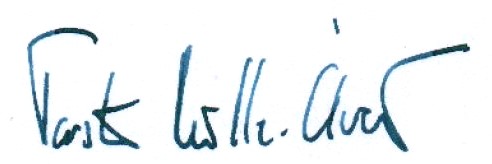 Torsten Müller-ÖtvösThông tin liên hệTrụ sở chính GoodwoodGiám đốc Truyền thông toàn cầu
Richard Carter 	+44 (0) 1243 384060	richard.carter@rolls-roycemotorcars.comVăn phòng Khu vựcAsia Pacific – South : Khu vực Châu Á Thái Bình Dương – Phía Nam
Hal Serudin		+65 6838 967   	hal.serudin@rolls-roycemotorcars.com